County of HenricoRespiratory Protection Program for the Voluntary Use of Air Purifying Respirators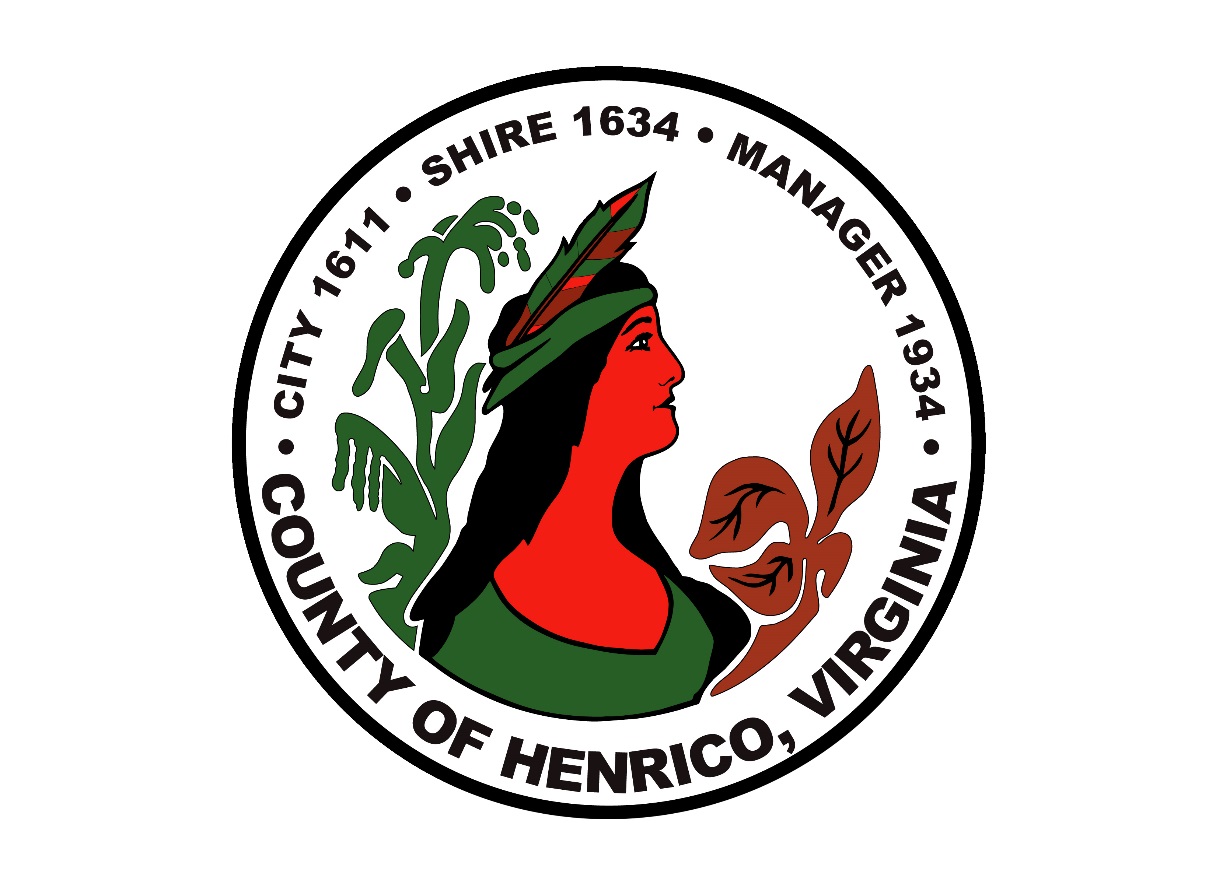 Department of ____________________		 ______________________ ____________________Table of ContentsVoluntary Respiratory Protection Program					         3-4	         Appendix B-1 User Seal Check								5												Appendix B-2 Respirator Cleaning Procedures						6Appendix C Medical Evaluation Questionnaire					       7-13	 Appendix D Information for Respirator Wear					          14Respirator Wear Approval Form 							          15N, R and P Facepieces Defined							          16RESPIRATORY PROTECTION PROGRAM FOR THE VOLUNTARY USE OF AIR PURIFYING RESPIRATORS (OTHER THAN DUST MASKS i.e., FILTERING FACEPIECES)This Respiratory Protection Program is designed to protect employee health even though it has been determined that respirators are not required when performing the specific job tasks, and that the employee(s) wearing the respirator is doing so voluntarily. This written program is designed for compliance with Virginia Occupational Safety & Health (VOSH) Standard 29 CFR 1910.134(c)(2).The affected Department is responsible for implementing this program. The employee’s direct supervisor, or a designee noted below, is responsible for ensuring compliance to this program.The Department Head or his/her designee, has determined that respirators are NOT required for the following jobs, tasks under his/her supervision:The Program Administrator is responsible for maintaining all components of this respiratory program. The Administrator is:  (Name)___________The following is required for employees who voluntarily use respirators, other than filtering facepieces (dust masks):1)	The employee will contact his/her supervisor to initiate a medical evaluation through Employee Health. 2)	The Physician, or other Licensed Health Care Professional, (PLHCP) will perform medical evaluations using VOSH’s medical evaluation form or through a method that obtains the same information as the medical questionnaire (the required information  is contained  in 29 CFR 1910.134, Appendix C, pages 7-13 of this program ).This evaluation will be administered confidentially, at no cost  to the employee, during the employee’s normal working hours or at a time and place convenient to the employee, and in a way that the employee understands. The employee will have an opportunity to discuss the questionnaire and examination results with the PLHCP.  3)	The employee and/or his/her supervisor will provide Employee Health  with the following supplemental information:(A)	The type and weight of the respirator to be used by the employee; (B)	The duration and frequency of respirator use (including respirators used only for 	rescue and escape);(C)	The expected physical work effort;(D)	Additional protective clothing and equipment anticipated to be worn (PPE);(E)	Temperature and humidity extremes that may be encountered;(F) 	A copy of this written respiratory protection program; and(G)      A copy of the respiratory protection standard (29 CFR 1910.34), if requested.4)	If Employee Health recommends it, an additional medical evaluation may be necessary. In addition, an employee may need a periodic medical evaluation depending on the PLHCP’s initial recommendation, or when changes to work tasks or materials occur, or upon the employee’s or his/her supervisor’s request.5)	All affected Departments will file the PLHCP’s written opinion on each employee’s ability to use and wear the respirator (see page 15). The questionnaire will be filed at Employee Health.6)	The Program Administrator will ensure that the respirator cartridge or respirator is changed as needed or required.7)	Respirators will be cleaned and disinfected according to the manufacturer’s recommendation or by using the methods found in Appendix B-2 of the Standard. 8)	All respirators shall be stored in a protective bag (zip lock, or similar) to protect them from damage, contamination, dust, sunlight, extreme temperatures, excessive moisture, and damaging chemicals. They shall be stored to prevent deformation of the facepiece and exhalation valve. Placing the zip lock bags in a specific cabinet, drawer, or other clean location that is sufficient for additional cleanliness and protection.9)	Departments will provide a copy of Appendix D of the VOSH Respirator Standard (29 CFR 1910.134, for all employees who wear any respirator voluntarily. Appendix B-1: User Seal Check Procedures (Mandatory) The individual who uses a tight-fitting respirator is to perform a user seal check to ensure that an adequate seal is achieved each time the respirator is put on. Either the positive and negative pressure checks listed in this appendix, or the respirator manufacturer's recommended user seal check method shall be used. User seal checks are not substitutes for qualitative or quantitative fit tests.I. Facepiece Positive and/or Negative Pressure Checks.A. Positive pressure check. Close off the exhalation valve and exhale gently into the facepiece. The face fit is considered satisfactory if a slight positive pressure can be built up inside the facepiece without any evidence of outward leakage of air at the seal. For most respirators this method of leak testing requires the wearer to first remove the exhalation valve cover before closing off the exhalation valve and then carefully replacing it after the test.B. Negative pressure check. Close off the inlet opening of the canister or cartridge(s) by covering with the palm of the hand(s) or by replacing the filter seal(s), inhale gently so that the facepiece collapses slightly, and hold the breath for ten seconds. The design of the inlet opening of some cartridges cannot be effectively covered with the palm of the hand. The test can be performed by covering the inlet opening of the cartridge with a thin latex or nitrile glove. If the facepiece remains in its slightly collapsed condition and no inward leakage of air is detected, the tightness of the respirator is considered satisfactory.II. Manufacturer's Recommended User Seal Check Procedures. The respirator manufacturer's recommended procedures for performing a user seal check may be used instead of the positive and/or negative pressure check procedures provided that the employer demonstrates that the manufacturer's procedures are equally effective.Note: The Office of Emergency Management & Workplace Safety (EMWS) recommends using commercially available Respirator Wipes or a hydrogen peroxide product to clean and disinfect a respirator, not a bleach solution.Appendix B-2 to § 1910.134: Respirator Cleaning Procedures (Mandatory)These procedures are provided for employers and employees when cleaning respirators. They are general in nature, and the employer as an alternative may use the cleaning recommendations provided by the manufacturer of the respirators used by their employees, provided such procedures are as effective as those listed here in Appendix B- 2. Equivalent effectiveness simply means that the procedures used must accomplish the objectives set forth in Appendix B-2, i.e., must ensure that the respirator is properly cleaned and disinfected in a manner that prevents damage to the respirator and does not cause harm to the user.I. Procedures for Cleaning RespiratorsA. 	Remove filters, cartridges, or canisters. Disassemble facepieces by removing speaking diaphragms, 	demand and pressure- demand valve assemblies, hoses, or any components recommended by the 	manufacturer. Discard or repair any defective parts.B. 	Wash components in warm (43 deg. C [110 deg. F] maximum) water with a mild detergent or with a 	cleaner recommended by the manufacturer. A stiff bristle (not wire) brush may be used to facilitate the 	removal of dirt.C. 	Rinse components thoroughly in clean, warm (43 deg. C [110 deg. F] maximum), preferably running 	water. Drain.D. 	When the cleaner used does not contain a disinfecting agent, respirator components should be immersed 	for two minutes in one of the following:	1. Hypochlorite solution (50 ppm of chlorine) made by adding approximately one milliliter of laundry 	bleach to one liter of water at 43 deg. C (110 deg. F); or,	2. Aqueous solution of iodine (50 ppm iodine) made by adding approximately 0.8 milliliters of tincture 	of iodine (6-8 grams ammonium and/or potassium iodide/100 cc of 45% alcohol) to one liter of water 	at 43 deg. C (110 deg. F); or,	3. Other commercially available cleansers of equivalent disinfectant quality when used as directed, if 	their use is recommended or approved by the respirator manufacturer.E. 	Rinse components thoroughly in clean, warm (43 deg. C [110 deg. F] maximum), preferably running 	water. Drain. The importance of thorough rinsing cannot be overemphasized. Detergents or disinfectants 	that dry on facepieces may result in dermatitis. In addition, some disinfectants may cause deterioration 	of rubber or corrosion of metal parts if not completely removed.F. 	Components should be hand-dried with a clean lint-free cloth or air-dried.G. 	Reassemble facepiece, replacing filters, cartridges, and canisters where necessary.H. 	Test the respirator to ensure that all components work properly.Respirator Medical Evaluation Questionnaire29 CFR 1910.134 Appendix C MandatoryTo the employer: Answers to questions in Section 1, and to question 9 in Section 2 of Part A, do not require a medical examination. To the employee: Your employer must allow you to answer this questionnaire during normal working hours, or at a time and place that is convenient to you. To maintain your confidentiality, your employer or supervisor must not look at or review your answers, and your employer must tell you how to deliver or send this questionnaire to the health care professional who will review it. Part A. Section 1. (Mandatory) The following information must be provided by every employee who has been selected to use any type of respirator (please print). 1. Today's date:_______________________________________________________ 2. Your name:__________________________________________________________ 3. Your age (to nearest year):_________________________________________ 4. Sex (circle one):     Male      Female 5. Your height: __________ ft. __________ in. 6. Your weight: ____________ lbs. 7. Your job title:_____________________________________________________ 8. A phone number where you can be reached by the health care professional who reviews this questionnaire (include the Area Code): ____________________ 9. The best time to phone you at this number: ________________ 10. Has your employer told you how to contact the health care professional who will review this questionnaire (circle one):   Yes     No 11. Check the type of respirator you will use (you can check more than one category):	a. ______ N, R, or P disposable respirator (filter-mask, non-cartridge type only).	b. ______ Other type (for example, half- or full-facepiece type, powered-air purifying, 	supplied-air, self-contained breathing apparatus). 12. Have you worn a respirator (circle one): 	Yes	No If "yes," what type(s):________________________________________________________________________________________________________________________________________ Part A. Section 2. (Mandatory) Questions 1 through 9 below must be answered by every employee who has been selected to use any type of respirator (please circle "yes" or "no"). 1. Do you currently smoke tobacco, or have you smoked tobacco in the last month: Yes	No 2. Have you ever had any of the following conditions? 	a. Seizures: 						Yes	No 	b. Diabetes (sugar disease): 				Yes	No 	c. Allergic reactions that interfere with your breathing: 	Yes	No 	d. Claustrophobia (fear of closed-in places): 		Yes	No 	e. Trouble smelling odors: 				Yes	No 3. Have you ever had any of the following pulmonary or lung problems? 	a. Asbestosis: 		Yes	No 	b. Asthma: 		Yes	No 	c. Chronic bronchitis: 	Yes	No 	d. Emphysema: 		Yes	No 	e. Pneumonia: 		Yes	No 	f. Tuberculosis: 		Yes	No 	g. Silicosis: 		Yes	No 	h. Pneumothorax (collapsed lung): 	Yes	No 	i. Lung cancer: 		Yes	No 	j. Broken ribs: 		Yes	No 	k. Any chest injuries or surgeries: 	Yes	No 	l. Any other lung problem that you've been told about: 	Yes	No 4. Do you currently have any of the following symptoms of pulmonary or lung illness? 	a. Shortness of breath: 	Yes	No 	b. Shortness of breath when walking fast on level ground or walking up a slight hill or incline: 		                                       	Yes	No 	c. Shortness of breath when walking with other people at an ordinary pace on level ground: 	 				Yes	No 	d. Have to stop for breath when walking at your own pace on level ground:   Yes	 No 	e. Shortness of breath when washing or dressing yourself: 		Yes	No 	f. Shortness of breath that interferes with your job: 			Yes	No 	g. Coughing that produces phlegm (thick sputum): 			Yes	No 	h. Coughing that wakes you early in the morning: 			Yes	No 	i. Coughing that occurs mostly when you are lying down: 		Yes	No 	j. Coughing up blood in the last month: 					Yes	No 	k. Wheezing: 					Yes	No 	l. Wheezing that interferes with your job: 	Yes	No 	m. Chest pain when you breathe deeply: 		Yes	No 	n. Any other symptoms that you think may be related to lung problems: 	Yes	No 5. Have you ever had any of the following cardiovascular or heart problems? 	a. Heart attack: 				Yes	No 	b. Stroke: 				Yes	No 	c. Angina: 				Yes	No 	d. Heart failure: 			Yes	No 	e. Swelling in your legs or feet (not caused by walking): 	Yes	No 	f. Heart arrhythmia (heart beating irregularly): 		Yes	No 	g. High blood pressure: 					Yes	No 	h. Any other heart problem that you've been told about: 	Yes	No 6. Have you ever had any of the following cardiovascular or heart symptoms? 	a. Frequent pain or tightness in your chest: 			Yes	No 	b. Pain or tightness in your chest during physical activity: 	Yes	No 	c. Pain or tightness in your chest that interferes with your job: 	Yes	No 	d. In the past two years, have you noticed your heart skipping or missing a beat: Yes   No 	e. Heartburn or indigestion that is not related to eating: 			Yes	 No 	f. Any other symptoms that you think may be related to heart or circulation problems:  			Yes     No 7. Do you currently take medication for any of the following problems? 	a. Breathing or lung problems: 		Yes	No 	b. Heart trouble: 			Yes	No 	c. Blood pressure: 			Yes	No 	d. seizures: 				Yes	No 8. If you've used a respirator, have you ever had any of the following problems? (If you've never used a respirator, check the following space and go to question 9:) 	a. Eye irritation: 			Yes	No 	b. Skin allergies or rashes: 		Yes	No 	c. Anxiety: 				Yes	No 	d. General weakness or fatigue: 		Yes	No 	e. Any other problem that interferes with your use of a respirator: 	Yes	No 9. Would you like to talk to the health care professional who will review this questionnaire about your answers to this questionnaire: 			Yes	No Questions 10 to 15 below must be answered by every employee who has been selected to use either a full-facepiece respirator or a self-contained breathing apparatus (SCBA). For employees who have been selected to use other types of respirators, answering these questions is voluntary. 10. Have you ever lost vision in either eye (temporarily or permanently): 		Yes	No 11. Do you currently have any of the following vision problems? 	a. Wear contact lenses: 			Yes	No 	b. Wear glasses: 			Yes	No 	c. Color blind: 				Yes	No 	d. Any other eye or vision problem: 	Yes	No 12. Have you ever had an injury to your ears, including a broken ear drum: 	Yes	No 13. Do you currently have any of the following hearing problems? 	a. Difficulty hearing: 			Yes	No 	b. Wear a hearing aid: 			Yes	No 	c. Any other hearing or ear problem: 	Yes	No 14. Have you ever had a back injury: 		Yes	No 15. Do you currently have any of the following musculoskeletal problems? 	a. Weakness in any of your arms, hands, legs, or feet: 			Yes	No 	b. Back pain: 								Yes	No 	c. Difficulty fully moving your arms and legs: 				Yes	No 	d. Pain or stiffness when you lean forward or backward at the waist: 	Yes	No 	e. Difficulty fully moving your head up or down: 			Yes	No 	f. Difficulty fully moving your head side to side: 			Yes	No 	g. Difficulty bending at your knees: 					Yes	No 	h. Difficulty squatting to the ground: 					Yes	No 	i. Climbing a flight of stairs or a ladder carrying more than 25 lbs: 	Yes	No 	j. Any other muscle or skeletal problem that interferes with using a respirator: Yes       No Part B Any of the following questions, and other questions not listed, may be added to the questionnaire at the discretion of the health care professional who will review the questionnaire. 1. In your present job, are you working at high altitudes (over 5,000 feet) or in a place that has lower than normal amounts of oxygen: 	Yes	No If "yes," do you have feelings of dizziness, shortness of breath, pounding in your chest, or other symptoms when you're working under these conditions: 		Yes	No 2. At work or at home, have you ever been exposed to hazardous solvents, hazardous airborne chemicals (e.g., gases, fumes, or dust), or have you come into skin contact with hazardous chemicals: 	Yes 	No If "yes," name the chemicals if you know them:  ______________________________________________________________________________________________________3. Have you ever worked with any of the materials, or under any of the conditions, listed below: 	a. Asbestos: 							Yes	No 	b. Silica (e.g., in sandblasting): 					Yes	No 	c. Tungsten/cobalt (e.g., grinding or welding this material): 	Yes	No 	d. Beryllium: 							Yes	No 	e. Aluminum: 							Yes	No 	f. Coal (for example, mining): 					Yes	No 	g. Iron: 								Yes	No 	h. Tin: 								Yes	No 	i. Dusty environments: 						Yes	No 	j. Any other hazardous exposures: 				Yes	No If "yes," describe these exposures:__________________________________________________________________________________________________________________4. List any second jobs or side businesses you have:____________________________________________________________________________________________________ 5. List your previous occupations:___________________________________________________________________________________________________________________ 6. List your current and previous hobbies:____________________________________________________________________________________________________________ 7. Have you been in the military services? 		Yes	No If "yes," were you exposed to biological or chemical agents (either in training or combat):	  Yes 	No 8. Have you ever worked on a HAZMAT team? 				Yes	No 9. Other than medications for breathing and lung problems, heart trouble, blood pressure, and seizures mentioned earlier in this questionnaire, are you taking any other medications for any reason (including over-the-counter medications): 			Yes	No If "yes," name the medications if you know them:_____________________________________10. Will you be using any of the following items with your respirator(s)? 	a. HEPA Filters: 			Yes	No 	b. Canisters (for example, gas masks): 	Yes	No 	c. Cartridges: 				Yes	No 11. How often are you expected to use the respirator(s) (circle "yes" or "no" for all answers that apply to you)? 	a. Escape only (no rescue): 		Yes	No 	b. Emergency rescue only: 		Yes	No 	c. Less than 5 hours per week: 		Yes	No 	d. Less than 2 hours per day: 		Yes	No 	e. 2 to 4 hours per day: 			Yes	No 	f. Over 4 hours per day: 			Yes	No 12. During the period you are using the respirator(s), is your work effort: 	a. Light (less than 200 kcal per hour): 	Yes	No If "yes," how long does this period last during the average shift:____________hrs.____________mins. Examples of a light work effort are sitting while writing, typing, drafting, or performing light assembly work; or standing while operating a drill press (1-3 lbs.) or controlling machines. 	b. Moderate (200 to 350 kcal per hour): 	Yes	No If "yes," how long does this period last during the average shift:____________hrs.____________mins. Examples of moderate work effort are sitting while nailing or filing; driving a truck or bus in urban traffic; standing while drilling, nailing, performing assembly work, or transferring a moderate load (about 35 lbs.) at trunk level; walking on a level surface about 2 mph or down a 5-degree grade about 3 mph; or pushing a wheelbarrow with a heavy load (about 100 lbs.) on a level surface. c. Heavy (above 350 kcal per hour): 		Yes	No If "yes," how long does this period last during the average shift:____________hrs.____________mins. Examples of heavy work are lifting a heavy load (about 50 lbs.) from the floor to your waist or shoulder; working on a loading dock; shoveling; standing while bricklaying or chipping castings; walking up an 8-degree grade about 2 mph; climbing stairs with a heavy load (about 50 lbs.). 13. Will you be wearing protective clothing and/or equipment (other than the respirator) when you're using your respirator? 		Yes	No If "yes," describe this protective clothing and/or equipment:_________________________________________________________________________________________________________ 14. Will you be working under hot conditions (temperature exceeding 77 deg. F)? Yes	No 15. Will you be working under humid conditions? 				Yes	No 16. Describe the work you'll be doing while you're using your respirator(s)?______________________________________________________________________________________________________________________________________________ 17. Describe any special or hazardous conditions you might encounter when you're using your respirator(s) (for example, confined spaces, life-threatening gases)?______________________________________________________________________________________________________________________________________________ 18. Provide the following information, if you know it, for each toxic substance that you'll be exposed to when you're using your respirator(s): Name of the first toxic substance:___________________________________________Estimated maximum exposure level per shift:__________________________________Duration of exposure per shift:______________________________________________Name of the second toxic substance:__________________________________________Estimated maximum exposure level per shift:__________________________________Duration of exposure per shift:______________________________________________Name of the third toxic substance:___________________________________________Estimated maximum exposure level per shift:__________________________________Duration of exposure per shift:______________________________________________The name of any other toxic substances that you'll be exposed to while using your respirator:__________________________________________________________________________________________________________________________________________________________19. Describe any special responsibilities you'll have while using your respirator(s) that may affect the safety and well-being of others (for example, rescue, security):__________________________________________________________________________________________________________________________________________________________Appendix D – 29 CFR 1910.134: Information for Employees Using Respirators When Not Required Under the StandardRespirators are an effective method of protection against designated hazards when properly selected and worn.  Respirator use is encouraged, even when exposures are below the exposure limit, to provide an additional level of comfort and protection for workers. However, if a respirator is used improperly or not kept clean, the respirator itself can become a hazard to the worker. Sometimes, workers may wear respirators to avoid exposures to hazards, even if the amount of hazardous substance does not exceed the limits set by VOSH standards. If your employer provides respirators for your voluntary use, or if you provide your own respirator, you need to take certain precautions to be sure that the respirator itself does not present a hazard.You should do the following:1.	Read and heed all instructions provided by the manufacturer on use, maintenance, cleaning and care, and warnings regarding the respirators limitations.2.	Choose respirators certified for use to protect against the contaminant of concern. NIOSH, the National Institute for Occupational Safety and Health of the U.S. Department of Health and Human Services, certifies respirators. A label or statement of certification should appear on the respirator or respirator packaging. It will tell you what the respirator is designed for and how much it will protect you.3.	Do not wear your respirator into atmospheres containing contaminants for which your respirator is not designed to protect against.  For example, a respirator designed to filter dust particles will not protect you against gases, vapors, or very small solid particles of fumes or smoke.4.	Keep track of your respirator so that you do not mistakenly use someone else’s respirator.County of HenricoEmployee HealthRESPIRATOR USE APPROVAL (voluntary or mandatory)The employee IS APPROVED to wear (if necessary, more than one box may be checked): Please include any other considerations, such as limitations on respirator wear associated with the employee’s medical conditions, and/or the need for follow-up evaluations, etc. The employee is NOT APPROVED to wear (if necessary, more than one box may be checked): April 2019N, R and P Facepieces DefinedN95 – Filters at least 95% of airborne particles. Not resistant to oil.Surgical N95 – A NIOSH-approved N95 respirator that has also been approved by the Food and Drug Administration (FDA) to function as a surgical mask.N99 – Filters at least 99% of airborne particles. Not resistant to oil.N100 – Filters at least 99.97% of airborne particles. Not resistant to oil.R95 – Filters at least 95% of airborne particles. Somewhat resistant to oil.P95 – Filters at least 95% of airborne particles. Strongly resistant to oil.P99 – Filters at least 99% of airborne particles. Strongly resistant to oil.P100 – Filters at least 99.97% of airborne particles. Strongly resistant to oil.N, R, or P disposable respirator (filter mask, non-cartridge type only).Other type (for example, half- or full-face piece type, powered-air purifying, supplied-air, or self-contained breathing apparatus). N, R, or P disposable respirator (filter mask, non-cartridge type only). Definitions next page.Other type (for example, half- or full-face piece type, powered-air purifying, supplied-air, or self-contained breathing apparatus). PHYSICIAN/HEALTH CARE PROFESSIONAL SIGNATURE PHYSICIAN/HEALTH CARE PROFESSIONAL ADDRESS (if other than Employee Health) PHYSICIAN/HEALTH CARE PROFESSIONAL ADDRESS (if other than Employee Health) EMPLOYEE SIGNATURE DATE SUPERVISOR'S SIGNATURE DATE 